Your participation in the research project involves photographs, audio recording, video recording and other imagery of you.  These are sufficiently clear to enable you to be identified as an individual, and is personal information. QUT has obligations under its information privacy policy to ensure that personal information is used and disclosed only in ways which are consistent with Queensland privacy principles.  As well as for the purposes described in the information sheet for the research, the research team would like to use these photographs, audio recordings, video recordings and other imagery of individuals in its publications and other non-commercial purposes for the University and Australian Research Council.Such dissemination may reveal personal information about you in an unusual way i.e. in the context of the research, and may mean, e.g. that family members, friends and other people more generally become aware of your participation in this study.You can decline this invitation without comment or penalty, and still be in the study. You will have the opportunity to view the photographs, audio recording, video recording and other imagery as we plan to use them, and can decide to withdraw at that stage. Once the image and video is published it will not be possible to withdraw your consent.If you agree to have your images used, please complete and sign the consent below, and indicate your preference regarding review of your images prior to use.  Research team contactsStatement of consentBy signing below, you are indicating that you:Have read and understood the information about this image release.Have had any questions answered to my satisfaction.Understand if I have any additional questions I can contact the research team.Understand I am decline this invitation without comment or penalty.Understand that if I have concerns about the ethical conduct of the research project I can contact the Research Ethics Advisory Team on 07 3138 5123 or email humanethics@qut.edu.au.Please tick the relevant box below: I agree to QUT using images of me from this research as described above.I would like to review images of me before they are used in this research as described.  No. Yes. The best way to contact me for this purpose is by: ____________________________________________If you are unable to provide written consent the research team will be happy to video record your consent, given through your preferred communication modality – verbally, through Auslan, Deaf/Blind sign language, or a text-to-speech computer mediated communication device.  Please return the signed consent form to the researcher.  A copy will be provided for your records.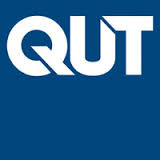 IMAGE RELEASE FOR QUT RESEARCH PROJECTEvolution of Disability Arts in AustraliaQUT Ethics Approval Number 2021000382Evolution of Disability Arts in AustraliaQUT Ethics Approval Number 2021000382NameEmailCurrent Organisation Prof Bree Hadley bree.hadley@qut.edu.auQueensland University of TechnologyA/Prof Edward Patersoneddiep@unimelb.edu.auThe University of MelbourneProf Kathleen Elliskatie.ellis@curtin.edu.auCurtin UniversityA/prof Janice Riegerj.rieger@qut.edu.auQueensland University of TechnologyA/Prof Michael Whelanm.whelan@qut.edu.auQueensland University of TechnologyNameSignatureDate